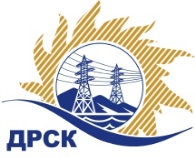 Акционерное Общество«Дальневосточная распределительная сетевая  компания»Протокол № 179/УКС-ВПзаседания закупочной комиссии по выбору победителя по открытому запросу предложений на право заключения договора: «ПИР строительство теплотрассы протяженностью 1,12 км для подключения базы БелРЭС к централизованной системе теплоснабжения г.Белогорска филиал АЭС» закупка 111 раздел 2.1.1   ГКПЗ 2018ПРИСУТСТВОВАЛИ: члены постоянно действующей Закупочной комиссии АО «ДРСК» 1-го уровня.Форма голосования членов Закупочной комиссии: очно-заочная.ВОПРОСЫ, ВЫНОСИМЫЕ НА РАССМОТРЕНИЕ ЗАКУПОЧНОЙ КОМИССИИ: Об утверждении результатов процедуры переторжки.Об итоговой ранжировке заявок.О выборе победителя запроса предложений.РЕШИЛИ:ВОПРОС 1 «Об утверждении результатов процедуры переторжки»Признать процедуру переторжки состоявшейся.Принять окончательные цены заявок участниковВОПРОС 2 «Об итоговой ранжировке заявок»Утвердить итоговую ранжировку заявок*Более высокий бал в итоговой ранжировке занимает участник на основании получения дополнительного балла (критерия оценки «Опыт выполнения аналогичных работ по виду и/или объему работ» раздел .9 Документации о закупке)ВОПРОС 3 «О выборе победителя запроса предложений»Признать Победителем открытого запроса предложений «ПИР строительство теплотрассы протяженностью 1,12 км для подключения базы БелРЭС к централизованной системе теплоснабжения г.Белогорска филиал АЭС» участника, занявшего первое место в итоговой ранжировке по степени предпочтительности для заказчика: Общество с ограниченной ответственностью «Востоктеплозащита» (ИНН/КПП 2723136871/272301001/ОГРН 1112723001577). Цена: 900 000,00 руб. без НДС (1 062 000,00 руб. с НДС). Срок выполнения работ: с момента заключения договора по 30.09.2018 г. Условия оплаты: в течение 30 (тридцати) календарных дней с даты подписания актов сдачи-приемки работ обеими сторонами на основании счета, выставленного подрядчиком. Подрядчик принимаем на себя следующие гарантийные обязательства: гарантируем качественное выполнение проектных и изыскательских работ по объекту, и несем полную ответственность за ненадлежащее составление технической документации и выполнение изыскательских работ, включая недостатки, обнаруженные впоследствии в ходе строительства, а также за полное время эксплуатации объекта, созданного на основе технической документации и данных изыскательских работ.Исп. Ирдуганова И.Н.Тел. 397-147г. Благовещенскг. Благовещенск« 05»  февраля   2018« 05»  февраля   2018ЕИС 31705851397  №п/пНаименование Участника закупки и место нахожденияОкончательная цена заявки, руб. без НДС.1Общество с ограниченной ответственностью «Востоктеплозащита» ИНН/КПП 2723136871/272301001/ОГРН 1112723001577)900 000.002Общество с ограниченной ответственностью "Техно Базис" (ИНН/КПП 3812143992/384901001 
ОГРН 1123850043041)839 000.003Общество с ограниченной ответственностью "Амурская проектная мастерская" (ИНН/КПП 2801191093/280101001/ОГРН 1132801010649)1 119 690.004ИП Казюра Евгения Ивановна 
(ИНН/КПП 280112018130/ОГРН 316280100075779)984 360.00Место в итоговой ранжировкеНаименование Участника закупки и место нахожденияОкончательная цена заявки, руб. без НДС.Балл по предпочтительностиПрименение приоритета в соответствии с 925-ПП1 местоОбщество с ограниченной ответственностью «Востоктеплозащита» ИНН/КПП 2723136871/272301001/ОГРН 1112723001577)900 000.001,42*нет2 местоОбщество с ограниченной ответственностью "Техно Базис" (ИНН/КПП 3812143992/384901001 
ОГРН 1123850043041)839 000.001,21нет3 местоИП Казюра Евгения Ивановна 
(ИНН/КПП 280112018130/ОГРН 316280100075779)984 360.000,63нет4 местоОбщество с ограниченной ответственностью "Амурская проектная мастерская" (ИНН/КПП 2801191093/280101001/ОГРН 1132801010649)1 119 690.000,55нетСекретарь Закупочной комиссии: Елисеева М.Г.  _____________________________